オンライン定例会「サントリー白州蒸溜所見学会」のご案内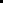 (公社)日本パブリックリレーションズ協会                                              　　　　 　　理事 関西部会長　西島憲治　拝啓　新型コロナ感染者の増加で感染予防と自粛の日々が続いていますが、皆様いかがお過ごしでしょうか。さて関西部会ではコロナ感染予防対策に留意しつつ、９月１５日（水）にオンライン定例会「サントリー白州蒸溜所見学会」（Zoomオンライン会議システムを活用）を下記のとおり開催致します。同蒸溜所は山梨県北巨摩郡（現・北杜市）白州町に1973年開設のモルトウイスキー工場で、敷地面積約83万平方㍍の世界でも最大規模の蒸溜所です。優れた自然環境との一体を目指し、緑豊かな敷地内には鳥の聖域（バードサンクチュアリ）が設けられ、1989年に緑化推進内閣総理大臣賞、1991年に自然保護環境庁長官賞を受賞しています。今回の見学会では、最初にサントリー広報部の担当者から「オンライン・ライブ・ツアー」の概要や狙いなどについてご説明頂きます。その後ツアーに出発し、オンライン・ライブで楽しみながらウイスキーづくりのこだわりを現地からリアルタイムで紹介します。その中には「木桶発酵槽」内の発酵状況などリアルツアーでは見る事の出来ない映像や、「森の蒸溜所」の臨場体験なども織り込んでいます。さらに、見学終了後は事前に参加者にお送りしました試飲キットによるテイスティングを行います。　　　　　　　今回はオンラインならではの趣向を凝らした工場見学会です。コロナ禍の憂さを吹っ飛ばす意味でも、ぜひご参加下さい。　　　　　　　　　　　　　敬具記■開催日時： ９月１５日(水)１５時～１６時３０分（テイスティングを含む）■開催方法： Zoomオンライン会議システムを活用したオンライン方式■テーマ： 「サントリー白州蒸溜所見学会」■定員： １５０名（当日は会員限定で貸切り＝個人会員、PRプランナーを含む）■参加費： ３，３００円（試飲キット:白州180ml＋特製テイスティンググラス、送料込）　　　　　　 ※試飲キットは事前に蒸溜所から直送します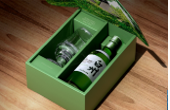 ■振込先：お申込み確認後に請求書をお送りします。下記に必要事項をご記入ください。　　　　　　請求書発送の手続きは、基本的には毎週火曜日になります。ご了承ください。　　　　（領収書は振込にて代替します。ご了承下さい）　■参加方法: 以下をご記入の上、umegaki@prsj.or.jp(梅垣)までメールしてください。・社名：・お名前：・部署名：・電話番号：・メールアドレス：・送付先ご住所：試飲キット／請求書（宛先が違う場合はそれぞれご記入ください）送付先が会社の場合は部署・ご担当者氏名もお願いいたします　※参加申し込みは「１人１枚」でお願いします。■申込締切日：８月３１日（火）　　※工場から試飲キットを発送します。　※締切日以降のキャンセルは参加費（３，３００円）を頂きます（試飲キットが届きます）。Zoomアドレス（URL）は後日、工場の事務局からお送りします。　　　　　　　　　　　　　　　　　　　　　　　　　　　　　　　　　　　　以上